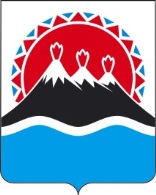 П О С Т А Н О В Л Е Н И ЕПРАВИТЕЛЬСТВА  КАМЧАТСКОГО КРАЯг. Петропавловск-КамчатскийПРАВИТЕЛЬСТВО ПОСТАНОВЛЯЕТ:1. Внести в пункт 4 части 31 постановления Правительства Камчатского края от 08.02.2010 № 67-П «Об установлении сниженных тарифов на перевозку пассажиров воздушным транспортом в межмуниципальном сообщении на территории Камчатского края» изменение, заменив слова «подпрограммы 3 «Оказание содействия добровольному переселению в Камчатский край соотечественников, проживающих за рубежом, на 2014-2017 годы» государственной программы Камчатского края «Содействие занятости населения Камчатского края на 2014-2018 годы», утвержденной постановлением Правительства Камчатского края от 11.11.2013 № 490-П» словами «государственной программы Камчатского края «Оказание содействия добровольному переселению в Камчатский край соотечественников, проживающих за рубежом», утвержденной постановлением Правительства Камчатского края от 23.04.2018 № 168-П».2. Настоящее постановление вступает в силу через 10 дней после дня его официального опубликования.Губернатор Камчатского края	В.И. Илюхин№О внесении изменения в постановление Правительства Камчатского края от 08.02.2010 № 67-П «Об установлении сниженных тарифов на перевозку пассажиров воздушным транспортом в межмуниципальном сообщении на территории Камчатского края»